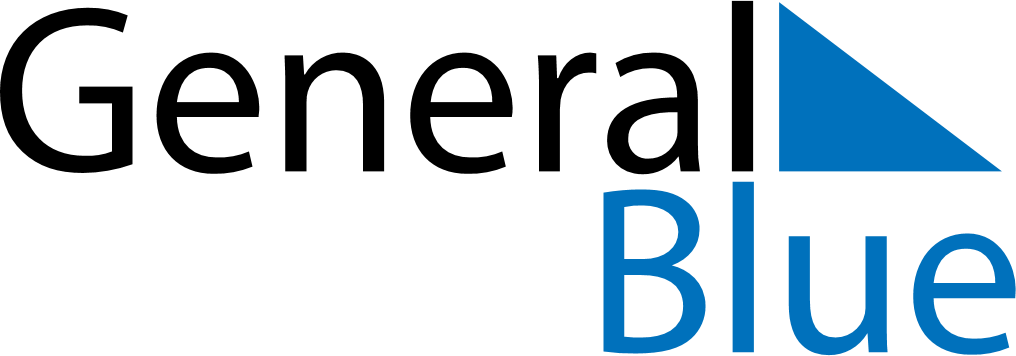 October 2025October 2025October 2025October 2025SerbiaSerbiaSerbiaSundayMondayTuesdayWednesdayThursdayFridayFridaySaturday12334Yom Kippur5678910101112131415161717181920212223242425World War II Serbian Victims Remembrance Day26272829303131